Nouvelles séances  de sport à la maison :Rappel des recommandations et conseils lors de ta séance :Pour respecter les consignes sanitaires, ton activité sportive doit s’effectuer  uniquement à la maison.Dégager un espace sécurisé chez toi pour faire ton entraînement ( au moins un carré de 2 m de coté) et un tapis de sol si possible et se mettre en tenue de sport.Respecter les consignes de chaque exercice pour ne pas se faire mal ( tu peux demander à tes parents de vérifier le placement de ton dos par exemple).Bien s’hydrater avant, pendant et après la séance. De l’eau bien sûr !!Se laver les mains avant et après la séance, prendre une douche et changer de vêtement.N’hésite pas à mettre de la musique rythmée et entrainante pour te motiver.Organisation des séances sur 1 semaine.Chaque séance peut se faire tous les jours car elle ne dure qu’une dizaine de minutes.Jour 1 : 	séance 1 : tu choisis ton niveau de difficulté.Débutant ( si tu n’es pas sportif)  ou  débrouillé ( si tu as l’habitude de faire du sport)Jour 2 : 	séance 2 : soit tu restes sur le même niveau de difficulté (Nx D) soit tu le changes en fonction de tes ressentis du lundi.Si la séance 1, 	tu l’as trouvée facile 	 monte d’un niveau de difficulté  Tu l’as trouvée trop difficile  descend d’un niveau de difficultéJour 3 : 	séance 3 : Tu choisis ton Nx D en fonction de tes ressentis.Jour 4: 	au choix : Tu choisis tes exercices et ton Nx D en fonction de tes ressentis Jour 5 : 	au choix: Tu choisis tes exercices et ton Nx D en fonction de tes ressentis Jour 6 : 	au choix : Tu choisis tes exercices et ton Nx D en fonction de tes ressentis Jour 7 :	Séance d’étirement-souplesseLa séance d’étirement peut se faire après chaque séance.Organisation d’une séance1. EchauffementComme en cours d’EPS, ta séance commence par des échauffements musculaires pour préparer ton corps à l’effort.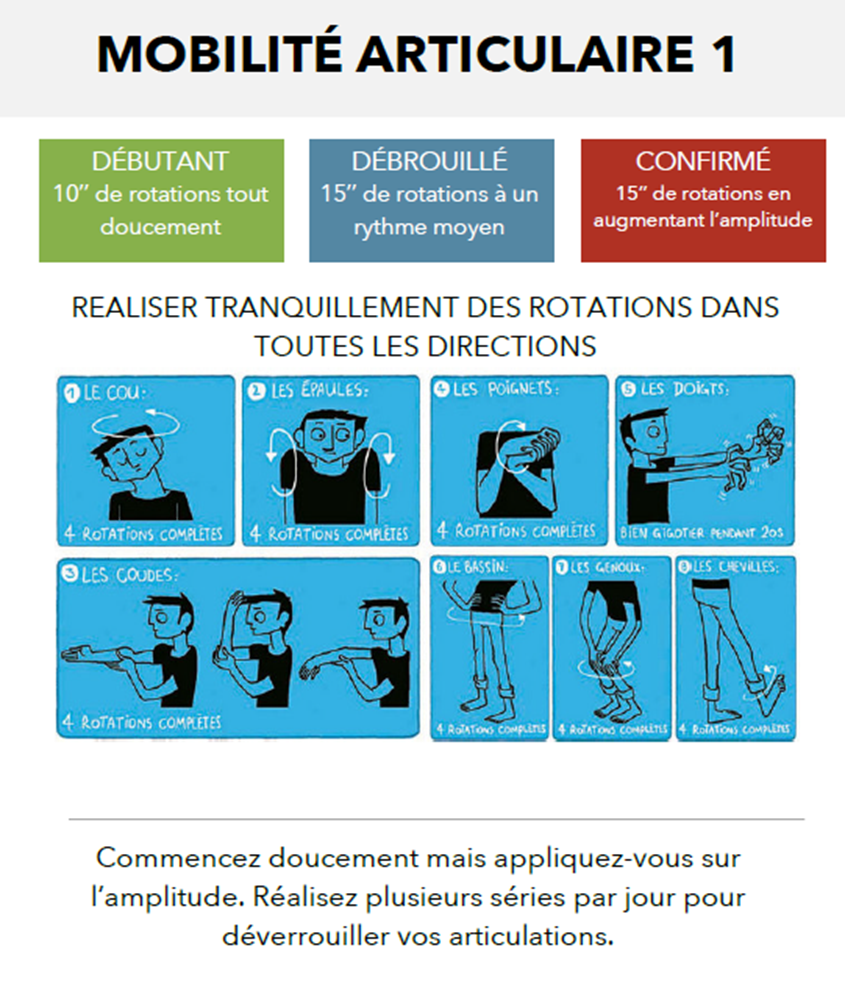 2. Enchaînement des exercices de renforcement musculaire :- 1.  Choix de la séance en fonction de votre progression sur la semaine.- 2 . Choisir le niveau de difficulté ( le temps de récupération et le nombre de répétition des exercices).- 3 : Prendre le timer (20 sec) sur ton téléphone ou une musique TABATA 20x10 sur you tube.- 4.  Faire le max de mouvement en 20 secondes pour chaque exercice. Puis se reposer durant le temps choisi. Si tu as mal en faisant un exercice, ne le fait pas. Regarde bien si tu as la bonne position et le bon mouvement.- 5 : Le faire en famille,  c’est plus marrant !!SEANCE   1En général, expirer lors de l’effort.SEANCE   2En général, expirer lors de l’effort.Possibilités de faire une pause de 30 secondes entre chaque catégorie ( cardio- bras- gainage) si c’est trop difficile.SEANCE   3En général, expirer lors de l’effort.Possibilités de faire une pause de 30 secondes entre chaque catégorie ( cardio- bras- gainage) si c’est trop difficile.Tableau de ressentisMettre les numéros des exercices choisis pour les jours 4 – 5 – 6 Séance 4-5-6 : Exercices à choisirSEANCE   d’étirement et de souplesseCompter jusqu’à 10 puis changer d’exercice. Se concentrer sur le muscle étiré et sur sa respiration.Niveau de difficultéDébutantDébrouilléConfirméNombre de répétitions de chaque exercice2 répétitions par exercice2 répétitions par exercice3 répétitions par exerciceTemps d’activité / tps de repos20 sec d’activité20 sec de repos20 sec d’activité10 sec de repos20 sec d’activité10 sec de reposExerciceImageConsignesCardioJumping Jack1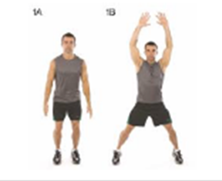 Passage de pieds joints à pieds écartés par un petit saut entre les 2 postures et revenir à la position de départ.Ecarter les bras et les jambes en même temps.Etre gainé et inspirer en écartant les bras et jambes et expirer pour revenir au départ.Cardio½ squat2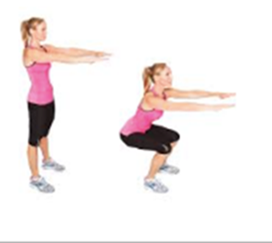 Pieds écartés de la largeur des hanches. Plier les jambes pour arriver à 90° puis remonter. Les fesses vont en arrière et le dos reste droit.Les talons restent collés au sol et le dos droit.Expirer à la remontée ( durant l’effort)Bras et abdosPompes10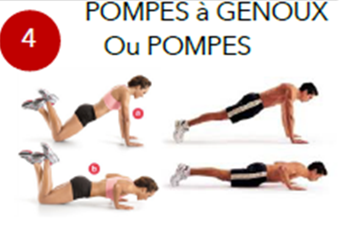 Se mettre en planche, puis plier les bras tout en gardant le corps gainé ( serrer le ventre ) Si c’est trop dur, prendre appui sur les genoux mais garder le corps gainé.Expirer à la remontée. Contracter les abdos.Bras et abdosCrunch11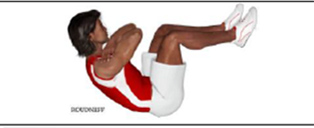 Se mettre sur le dos avec les jambes à 90°.Soulever les épaules vers les genoux. Ne pas mettre les mains derrière la nuque.Bien rentrer le ventre ( Aspirer le nombril.) Inspirer à la descente et expirer à la montée.GainagePlanche sur avant-bras20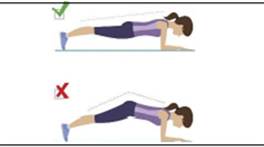 Se mettre sur les avant-bras et les pieds.Garder la position en gardant le dos droit. ( Ne pas lever les fesses.)Rentrer le ventre et penser à respirer.GainageEtirement du dos21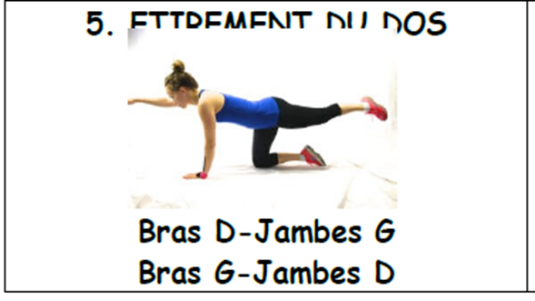 Démarrer à 4 pattes puis tendez votre jambe droite et votre bras gauche simultanément.Tenir cette position 5 secondes, puis faire l’exercice jambe gauche/bras droit.Maintenez vos hanches et vos épaules gainées.Regarder le sol, rentrer le ventre et expirer en changeant de position.Possibilités de faire une pause de 30 secondes entre chaque catégorie ( cardio- bras- gainage) si c’est trop difficile.Possibilités de faire une pause de 30 secondes entre chaque catégorie ( cardio- bras- gainage) si c’est trop difficile.Possibilités de faire une pause de 30 secondes entre chaque catégorie ( cardio- bras- gainage) si c’est trop difficile.Possibilités de faire une pause de 30 secondes entre chaque catégorie ( cardio- bras- gainage) si c’est trop difficile.ExerciceImageConsignesCardioMontée de genoux3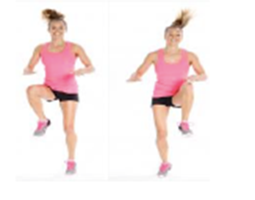 Courir sur place en montant les genoux en gardant le dos droit.Penser à bien respirer.CardioFente latérale4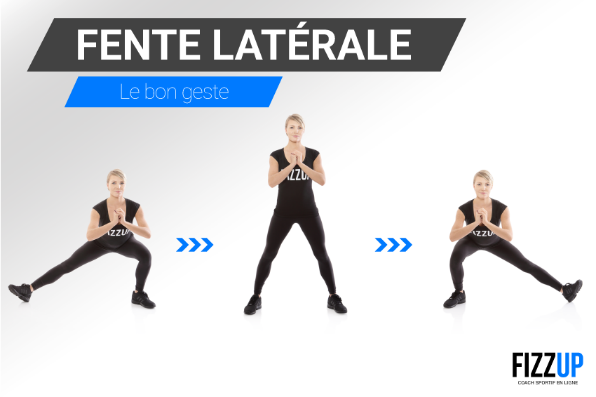 Debout les jambes écartées. Vos pointes de pieds sont orientées vers l’extérieur.Descendez vos fesses en pliant uniquement une jambe. Votre genou plié respecte l’axe et ne doit jamais dépasser vos orteils lors de la descente. Poussez sur votre cuisse pour revenir en position de départ tout en expirant. Faites le même mouvement de l’autre côté. Poussez vos fesses vers l’arrière tout en gardant le dos droit. Verrouillez bien le haut du corps pour ne pas vous blesser.Bras et abdosSoulevé de bassin12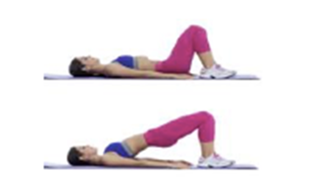 Allongez-vous sur le dos et fléchissez les genoux de manière à poser les pieds à plat sur le sol.Placez vos bras le long du corps.Soulevez votre bassin le plus haut possible.Maintenez 10 secondes, puis recommencer.Contracter le ventre et les fesses.Bras et abdosCrunch avec rotation13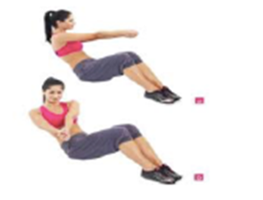 Assis sur les fesses, les jambes fléchies. Se pencher légèrement en arrière en gardant bien le dos droit. Tourner les épaules pour aller toucher le sol avec les mains, une fois à droite et une fois à gauche.Dos droit, contracter les abdos et penser à bien respirer.GainageGainage sur le coté22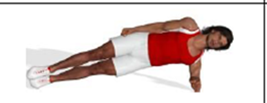 Si trop dur, poser le genou.Garder la position en appui latéral sur les pieds et le coude avec les jambes serrées.Faire de l’autre côté pour la 2ème répétition.Aligner pieds-bassin-épaules et contracter les abdos.GainageGainage  militaire23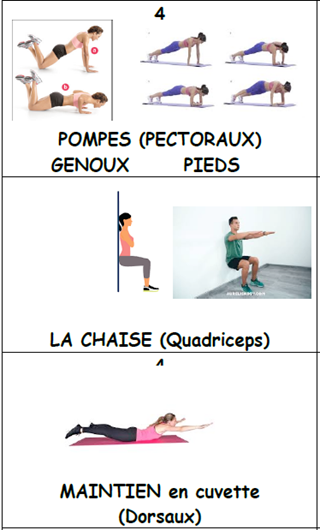 Position de départ en planche ( appuis sur les pieds et les mains, jambes tendues). Passer en appuis sur les coudes puis remonter en appui sur les mains.Contracter les abdos et rester gainé. ExerciceImageConsignesCardioSaut à la corde « façon Rocky »5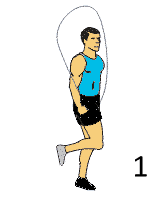 Sans corde, faire des petits sauts sur 1 pied en alternant pied droit-pied gauche. Les avant-bras font des petits ronds  (comme avec la corde), poings fermés.Les talons ne touchent pas le sol. Penser à respirer.CardioGrimpe montagne6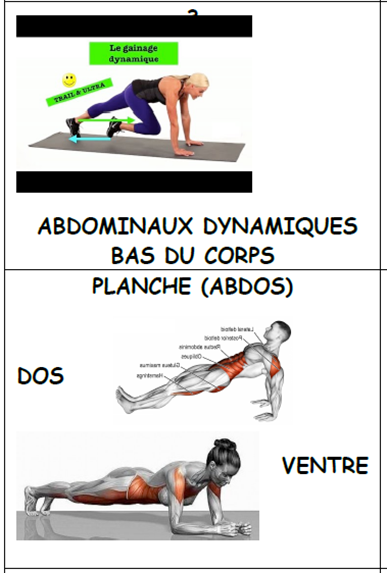 Position de départ en appui sur les mains et les pieds (bras et jambes tendus). Alterner rapidement des montées de genoux gauche-droit (vers la poitrine). Ramener à chaque fois le pied en appui jambe tendue.Garder le corps gainé et le dos droit. Penser à respirer.Bras et abdosToucher cheville14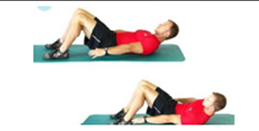 Allonger sur le dos, les jambes repliées, les épaules sont légèrement relevées.. Aller toucher alternativement la cheville droite puis la gauche avec la main correspondante. Rentrer le ventre et penser à respirer.Bras et abdosPompes10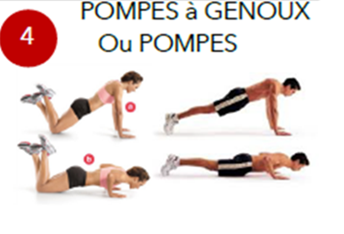 Se mettre en planche, puis plier les bras tout en gardant le corps gainé ( serrer le ventre ) Si c’est trop dur, prendre appui sur les genoux mais garder le corps gainé.Expirer à la remontée.GainagePlanche avec rotation24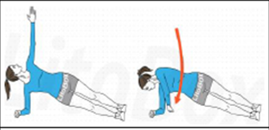 Position de départ en planche sur les mains et les pieds, jambes tendues. Alterner la rotation du buste à gauche et à droite pour lever le bras vers le haut.Le corps reste gainé ( contraction des abdos)GainagePlanche sur avant-bras20Variante : 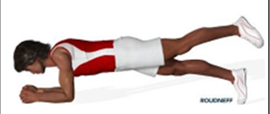 Se mettre sur les avant-bras et les pieds.Garder la position en gardant le dos droit. ( Ne pas lever les fesses.)Variable : lever une jambeRentrer le ventre et penser à respirer.JourSéanceNiveau de difficulté choisiRessentis de la séanceRessentis de la séanceRessentis de la séanceExercices difficiles( mettre le numéro d’exercices)Niveau de difficulté pour la prochaine séanceJour 1Séance 1FaciledifficileTrop durJour 2Séance 2FaciledifficileTrop durJour 3Séance 3FaciledifficileTrop durJour 4cardioFaciledifficileTrop durJour 4Bras / abdosFaciledifficileTrop durJour 4GainageFaciledifficileTrop durJour 5cardioFaciledifficileTrop durJour 5Bras  /abdosFaciledifficileTrop durJour 5GainageFaciledifficileTrop durJour 6cardioFaciledifficileTrop durJour 6Bras / abdosFaciledifficileTrop durJour 6GainageFaciledifficileTrop durChoisir 2 exercices parmi les suivantsChoisir 2 exercices parmi les suivantsChoisir 2 exercices parmi les suivantsCardioJumping Jack1Montée de genoux3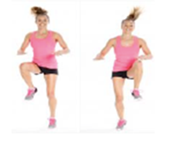 Saut à la corde « façon Rocky » 5Cardio½ squat2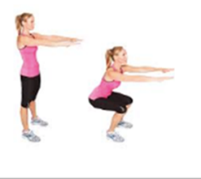 Fente latérale4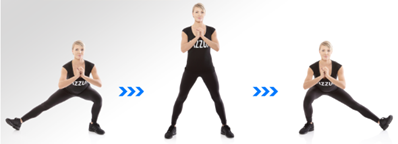 Grimpe montagne6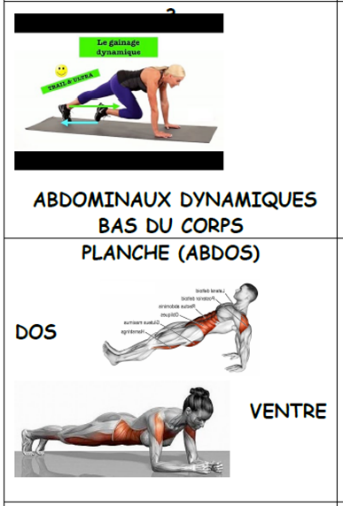 Choisir 2 exercices parmi les suivantsChoisir 2 exercices parmi les suivantsChoisir 2 exercices parmi les suivantsBras et abdosPompes10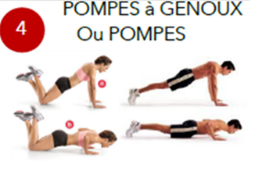 Soulevé de bassin12Toucher cheville14Bras et abdosCrunch11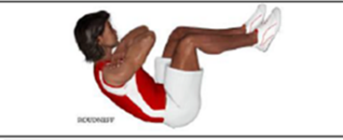  Crunch avec rotation13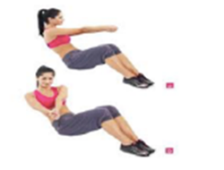 Choisir 2 exercices parmi les suivantsChoisir 2 exercices parmi les suivantsChoisir 2 exercices parmi les suivantsGainagePlanche sur avant-bras20Gainage sur le coté22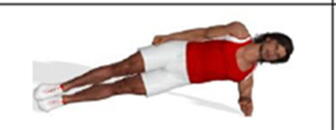 Planche avec rotation24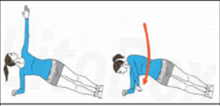 GainageEtirement du dos21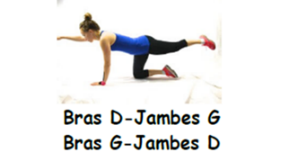 Gainage  militaire23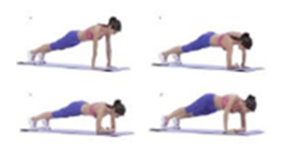 Planche sur avant-bras25 (variante) 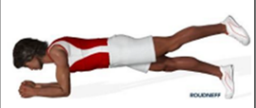 Possibilités de faire une pause de 30 secondes entre chaque catégorie ( cardio- bras- gainage) si c’est trop difficile.Possibilités de faire une pause de 30 secondes entre chaque catégorie ( cardio- bras- gainage) si c’est trop difficile.Possibilités de faire une pause de 30 secondes entre chaque catégorie ( cardio- bras- gainage) si c’est trop difficile.Possibilités de faire une pause de 30 secondes entre chaque catégorie ( cardio- bras- gainage) si c’est trop difficile.ExerciceImageConsignesEtirement du buste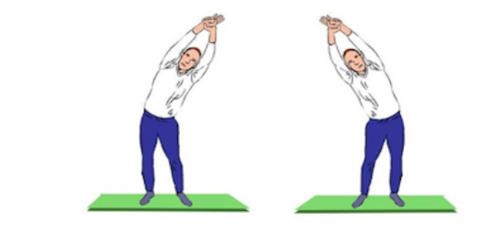 Debout, jambes écartées de la largeur des hanches, bras rendus au-dessus de la tête.Tirer la main droite à l’aide de la gauche pour étirer tout le côté droit.Expirer doucement lors du tirage. Inverser.Etre gainé.Etirement du buste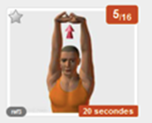 Debout, pieds serrés, bras tendus au-dessus de la tête. S’étirer au maximum en poussant les mains vers le plafond.Expirer doucement lors de l’étirement.Etirement des bras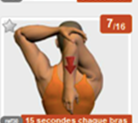 Debout, plier le bras droit et mettre le coude au niveau de la tête. Avec la main gauche, tirer le coude vers la gauche. Inversement.Etirement du dos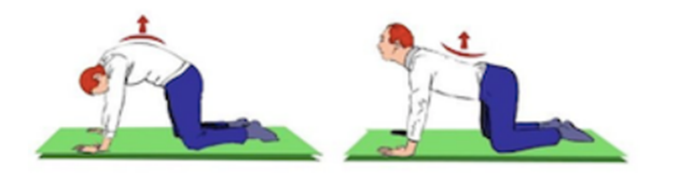 Se mettre à 4 pattes (jambes à 90°). Alterner le dos rond ( pousser le dos vers le plafond) et le dos creux ( pousser les fesse vers le plafond).Le faire 10 fois.Expirer lors de dos rond et creux et inspirer lors du changement de position.Etirement du dos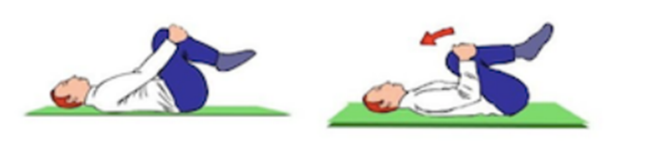 Allonger sur le dos, ramener les genoux à la poitrine et les prendre par les mains. Tirer vos genoux vers la poitrine en expirant doucement. Inspirer pour reprendre la position du départ.Le faire 10 fois.Etirement du dos et abdos.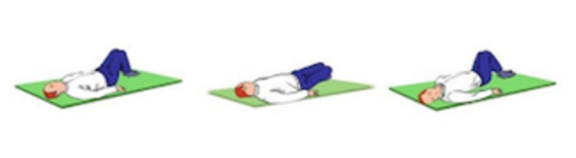 Allonger sur le dos, les jambes fléchies, les bras écartés. Aller poser le genoux droit au sol sans lever la hanche du sol. ( Ce n’est pas grave de ne pas mettre le genoux au sol). Les genoux restent serrés. Et inversement.Etirement des jambes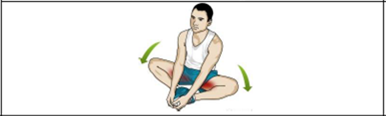 S’asseoir en tailleur et ramener les pieds aux fesses. Garder bien le dos droit. Essayer de toucher le sol avec les genoux en vous aidant des coudes.Etirement des jambes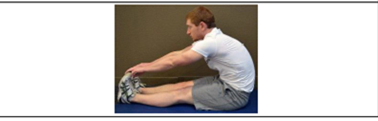 Assis, jambes tendues et serrées. Chercher à aller toucher ses pieds ( pour les plus souple) ou les mollets ( pour les plus raides !)Etirement des jambes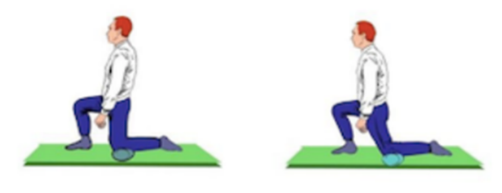 A genoux comme sur le dessin. Garder le dos droit.Pousser son bassin vers l’avant pour sentir l’étirement des quadriceps ( muscle de devant la cuisse).Changer de jambes.Etirement des épaules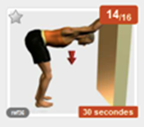 Les mains sont collées au mur ( niveau de la poitrine)  Les jambes légèrement fléchie et écartées de la largeur des hanches. Baisser les épaules pour mettre le dos à plat. ( reculer les fesse vers l’arrière)